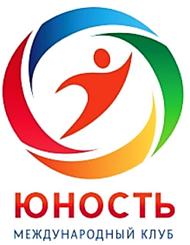 Добрый день, уважаемые коллеги! Начинается набор юных соотечественников в возрасте 14-16 лет – участников конкурсного отбора для формирования команды МК «Юность» Международной смены в МДЦ “АРТЕК”, которая будет проходить с 14 июля по 3 августа 2020 года. Комитет МК «Юность» принимает заявки от стран-участниц с рекомендациями Координационных Советов организаций российских соотечественников (КСОРС) для направления на слет подростков – победителей конкурсов и олимпиад, лидеров общественных детских организаций соотечественников, активистов добровольческого движения и публичной детской дипломатии.Условия участия в конкурсном отборе:1. От страны 1-2 участника в возрасте 14-16 лет. 2. Наличие рекомендации от КСОРС страны проживания на каждого кандидата на бланке КСОРС.3. Записанное в ГОРИЗОНТАЛЬНОМ положении видео (до 45 секунд), в котором подросток говорит НА ЯЗЫКЕ СВОЕЙ СТРАНЫ ПРОЖИВАНИЯ «Почему я хочу стать артековцем».4. Наличие российского гражданства у подростка или у одного из родителей. 5. Наличие гражданства страны проживания (или вида на жительство в особых обстоятельствах)6. Проживание в стране не менее 3 лет. 7. Участие в смене - бесплатное. 8. Транспортные расходы до Симферополя за счёт участника.9. Организационный взнос (100$) за счет участника (оплата до 1 марта 2019 года. При отказе участника от дальнейшего участия взнос не возвращается)10. Наличие национального флага и костюма.11. Наличие (от 5 до 7) грамот или сетрификатов об участии или победе в конкурсах или фестивалях (международных, региональных, страновых)12. Контактные данные участника и одного из родителей (email, WhatsApp)Заявка для конкурсного отбора считается действительной при наличии ВСЕХ документов, присланных ОДНИМ письмом на адрес klubyunost@gmail.com (тема письма: например “Заявка от КСОРС в Эквадоре”) до 15 января 2020 года.Заявка от КСОРС на бланке за подписью председателя КСОРС.Скан заграничного российского паспорта подростка или одного из родителей (действительного минимум до 1 января 2021 года)Скан паспорта страны проживания или документа, его заменяющего (действительного минимум до 1 января 2021 года)Сканы от 5 до 10 сертификатов об участии или победе в конкурсах и фестивалях за последние 2 годаСкан подписанного одим из родителей согласия на обработку персональных данных подростка (прилагается)Контактные данные подростка (вотсап) и одного из родителей (email, вотсап)Записанное в ГОРИЗОНТАЛЬНОМ положении видео (до 45 секунд), в котором подросток говорит НА ЯЗЫКЕ СВОЕЙ СТРАНЫ ПРОЖИВАНИЯ «Почему я хочу стать артековцем».Ждем ваших заявок и активного участия. Проект направлен на повышение социальной активности детей российских соотечественников и активизацию деятельности КСОРС в работе с детьми и молодежью.Председатель комитета МК «Юность»Светлана Сафа, председатель КСОРС, ЛиванЧлены комитета:Евгения Аль Ведьян, член ВКС, ИорданияЕкатерина Кременская, член РКС, страны Африки и Ближнего Востока, Катар.Кристина фон Шмид, НидерландыАнна Евсина, член КСОРС, Чехия21.11.2019